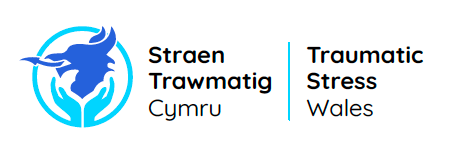 Trigger Warning:Please note, there may be images or words within these slides that some people might find upsetting.